ПРАЙС ЛИСТ НА УСЛУГИ «СТРИМДИЗАЙН» от 5 Августа 2016 г.Только для пользователей www.promodj.comЦены указаны в Российских рубляхПодробнее о каждом из видов услуг: http://promodj.com/streemdesign/servicesНомера Кошельков для оплаты: http://promodj.com/streemdesign/moneyКОНТАКТЫ:PROMODJ: http://promodj.com/streemdesignВКОНТАКТЕ:  http://vk.com/streemdesignE-MAIL: streemdesign@mail.ruПрежде чем переводить какие-либо средства, проконсультируйтесь с менеджером.Пишите в личку или по следующим контактам:Менеджер: Владvk.com/streemmanSkype: StreemmediaПо вопросам сотрудничества:Директор: Виталий ОвчинниковТел: +375336586992 (Беларусь)Тел: +79102843813 (Россия)E-mail: streemmedia@mail.ru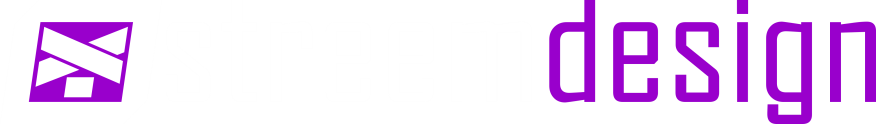 Имиджевый графический дизайнУСЛУГАПОЯСНЕНИЕЦЕНААВАТАРКА (Либо изображение на основе фото, лого, или предмета)Уточняйте размеры, прилагайте материалы.800ШАПКА СТРАНИЦЫПрилагайте материалы.700БЭК СТРАНИЦЫФоновое изображение (Брендирование).1000ЛОГОТИП(Варианты лого на выбор)Прилагайте описание вашей деятельности и варианты вашего видения.От 5000БРЕНДИРОВАНИЕ СТРАНИЦЫШапка + Бэк + (Единая концепция.Фирменный стиль). Прилагайте логотип и другие материалы.От 2000БРЕНДИРОВАНИЕ СТРАНИЦЫ +Логотип + Художественное оформление логотипа + Шапка + Бэк + Аватарка (1 шт), Брендирование плеера (1 шт),  (Единая концепция. Фирменный стиль. Проекты по требованию).От 6000КОВЕР как правило - квадратное изображение 1000x1000 px. Прилагайте треки.1000ОБЛОЖКА CD DVDГотовим 4 изображения. Детально описывайте то, что хотите увидеть (хорошее разрешение фотографий) и  прочесть (точный отредактированный текст) на своем диске.От 2000АФИШАУточняйте размеры, Прилагайте материалы (Логотипы спонсоров, Фото резидентов и гостей в хорошем разрешении. Не с Геометрии или Контакта!!!)От 1000ВИЗИТКА, КЛУБНАЯ КАРТА, БЭЙДЖПрилагайте материалы.От 1000ВИДЕО ИНТРО(Заставки)Прилагайте собственные материалы в хорошем разрешении.От 6000ИНОЕ ВИДЕО(Клубное видео, рекламный ролики др.)Уточняйте хронометраж, разрешение. Опишите словами, по необходимости все переходы, вставки, появление отдельных элементов.От 6000ДРУГОЕ, ПРОЧЕЕБаннеры, Веб баннеры, растяжки, коллажи, стенды, и другие виды полиграфии. Презентационные фильмы, вирусное видео и прочее.Вышеперечисленная продукция, это лишь часть того, что мы можем. Спрашивайте у менеджера.Договорная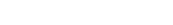 